LUNDI 20 /02MARDI 21/02JEUDI 23/02VENDREDI 24/02Velouté de chou- fleurBoles de picolatFruit de saisonRillettes d'oiePoulet basquaiseRiz pilafCantalHoumousQuiche aux poireauxYaourtSalade verteBrandade de morueCompote de poiresLUNDI 27/02MARDI 28/02JEUDI 2/03VENDREDI 3/03Salade niçoiseCroissant au jambonPêche au siropPotage Langue de bœufSauce piquanteRiz pilafSaint nectaireSalade d'endives et noixOmelette auxPommes de terreFlan citronSaucisse de ToulousePurée de pois cassésFruit de saisonLUNDI 6/03MARDI 7/03JEUDI 9/03VENDREDI 10/03PotageCassoulet maisonFromage blancCoulisBetterave -maïsChachoukaGâteau maisonTartine de chèvreColin à la catalaneBléFruit de saisonPotage	Roti de dindeSauce ForestièreCoquillettesFruit de saisonLUNDI 13/03MARDI 14/03JEUDI 16/03VENDREDI 17/03Carottes râpésPâtes à la carbonaraSalade de fruits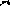 Tartine de sardinePoisson panéGratin de chou- fleurFruit de saisonPotageBœuf bourguignonPomme de terre vapeurFlan vanilleSalade coleslawRisotto aux champignonsChou crème pâtissièreLUNDI 20/03MARDI 21/03JEUDI 23/03VENDREDI 24/03Saucisson à l'ailBlanquette de veau Carottes vichy	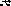 Fruit de saisonPotagePizza aux fromagesMousse à la fraiseŒuf mimosaEscalope de dindeBrocolisTomme limousineSalade vertePâté de pommes de terreCompoteLUNDI 27/03MARDI 28/03JEUDI 30/03VENDREDI 31/03PotagePâtes à la bolognaiseTartine chaudeAux fromagesPetit saléLentillesFruit de saisonCarottes râpéesMillassoucailladePomme Au fourTerrine de canardSteak haché FritesFruit de saison